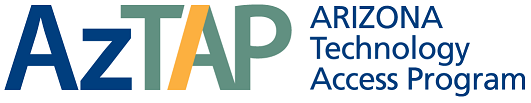  Switch-Adapted Toy Workshop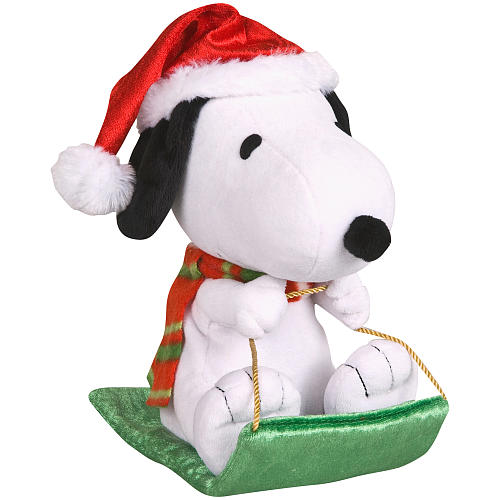 Learn how to switch-adapt a simple plush toy!What’s an adapted toy? Switch adapted, battery operated toys have been permanently modified so that a child with a disability can use another switch instead of the toy’s on/off button.When:		Thursday, Dec. 10th 2:00 – 5:00 p.m.Where:	The Arizona Technology Access Program (AzTAP)300 W. Clarendon Ave, Suite 475 (new address) Phoenix, AZ 85013		Cost:	$25.00 (This includes the toy and the items needed to adapt it.)Make check payable to Northern Arizona University or credit card by phoneRegistration:	Space limited to 12 persons	Advance registration required! To register, call 602.728.9534; 800.477.9921 or email adi.schaeffer@nau.edu  A limited number of tools sets will be available for use that day.  However, if you have any of the following items, you might want to bring:Soldering Iron * Small Wire Cutters * Small Wire Strippers *Sewing Seam Ripper *